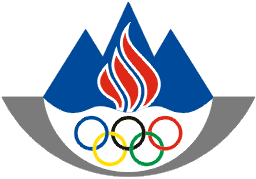 OLIMPIJSKI  KOMITE  SLOVENIJEZDRUŽENJE ŠPORTNIH ZVEZOdbor  za  vrhunski  športCelovška 25,1000  LJUBLJANA,  SLOVENIJATel..: +386 1 230 60 08Fax.: +386 1 230 60 26http://www.olympic.siLjubljana, 23.9.2014Št. dokumenta	: 410-5-3/14ZADEVA: Seznam športnikov z glasovalno pravico za volilno zasedanje Komisije športnikov OKS v letu 2014  I. POLETNE OLIMPIJSKE IGRE PEKING 2008 (62 športnikov)AtletikaBadminton		Maja TvrdyJadranjeJudo		Kajak - kanu na divjih vodah		Peter KauzerKajak - kanu na mirnih vodah		Kolesarjenje - cestno		Kolesarjenje - gorsko		Blaža KlemenčičNamizni tenis		Bojan TokičPlavanje		Strelstvo		Rajmond DebevecŠportna gimnastika		Veslanje		II. SVETOVNE IGRE KAOHSIUNG 2009 (18 športnikov)Balinanje		Kotalkanje - umetnostno		Nika ArčonLokostrelstvo - poljsko		Športno plezanje		Maja VidmarMina MarkovičPles - LA plesi		Ples - Akrobatski r'n'r		III. ZIMSKE OLIMPIJSKE IGRE VANCOUVER 2010 (47 športnikov)Alpsko smučanjeBiatlonDeskanje na sneguNordijska kombinacijaSmučarski skokiTek na smučehProsti slogSkeletonUmetnostno drsanjeSankanje - umetne progeIV. POLETNE OLIMPIJSKE IGRE LONDON 2012 (65 športnikov)AtletikaBadmintonMaja TvrdyGimnastika-športnaSaša GolobJadranjeJudoKajak kanu-slalomKajak kanu-mirne vodeŠpela Ponomarenko JanićKolesarstvo-cestnoKolesarstvo-gorskoLokostrelstvo-tarčnoKlemen ŠtrajharNamizni tenisBojan TokićPlavanjeStrelstvoTaekwondoTenis TriatlonMateja ŠimicVeslanje V. SVETOVNE IGRE CALI 2013 (10 športnikov)JU-JITSUBENJAMIN LAHJURE ŽABJEKŽAN OBRADOVIČJADRALNO PADALSTVOMATJAŽ SLUGAMATJAŽ FERARIČPOLJSKO LOKOSTRELSTVOMARJAN PODRŽAJBRINA BOŽIČŠPORTNO PLEZANJE - TEŽAVNOSTDOMEN ŠKOFICMINA MARKOVIČUMETNOSTNO KOTALKANJELUCIJA MLINARIČVI. ZIMSKE OLIMPIJSKE IGRE SOCHI 2014 (64 športnikov)ALPSKO SMUČANJEMitja ValenčičŽan KranjecRok PerkoKlemen KosiTina MazeMaruša FerkIlka ŠtuhecKatarina LavtarBIATLONJakov FakKlemen BauerJanez MaričPeter DoklSimon KočevarTeja GregorinDESKANJE NA SNEGUParalelne disciplineRok MargučŽan KoširRok FlanderIzidor ŠušteršičSnežni kanal Tim Kevin RavnjakJan KraljParalelne disciplineGloria KotnikSnežni kanal in slopestyleCilka SadarHOKEJ NA LEDURobert Kristan Luka Gračnar Andrej Hočevar Aleš Kranjc Mitja Robar Blaž Gregorc Sabahudin Kovačevič Andrej Tavželj Klemen Pretnar Žiga Pavlin Matic Podlipnik Anže Kopitar Jan Muršak Marcel Rodman David Rodman Žiga Jeglič Rok Tičar Robert Sabolič Tomaž Razingar Jan Urbas Boštjan Goličič Aleš Mušič Žiga Pance Miha Verlič Anže Kuralt NORDIJSKA KOMBINACIJAMarjan JelenkoGašper BerlotMitja OraničPROSTI SLOGFilip FlisarSMUČARSKI SKOKIPeter PrevcRobert KranjecJurij TepešJaka HvalaJernej DamjanMaja VtičKatja PožunEva LogarŠpela RogeljTEK NA SMUČEHVišnar KatjaČebašek AlenkaFabjan VesnaRazinger NikaJezeršek BarbaraBoštjan Buč	Roman Kejžar	Primož Kozmus	Matija Kranjc	Matic Osovnikar	Jurij Rovan	Rožle Prezelj	Damjan Sitar	Miroslav Vodovnik	Damjan Zlatnar	Nina Kolarič	Brigita Langerholc	Martinka Ratej	Sonja Roman	Marija Šestak	 Pia Tajnikar	Sabina Veit	Karlo Hmeljak	Mitja Nevečny	Gašper Vinčec	Vasilij Žbogar	Vesna Dekleva	Klara Maučec	Matjaž Ceraj	Rok Drakšič	Aljaž Sedej	Lucija Polavder	Urška Žolnir	Jernej Župančič Regent	Špela Ponomarenko	 Simon Špilak	 Borut Božič	Jure Golčer	Tadej Valjavec	  Sigrid Teresa Corneo	Damir Dugonjič	Jernej Godec	Peter Mankoč	Matjaž Markič	Luka Turk	Anja Čarman	Sara Isakovič	Anja Klinar	Nina Sovinek	Teja Zupan	 Mitja Petkovšek	Adela Šajn	 Iztok Čop	Luka Špik	Rok Kolander	Miha Pirih	 Tomaž Pirih	Rok Rozman	Gašper Fistravec	Janez Jurše	Jernej Jurše	Janez Zupanc	Aleš Borčnik	Nina Sodec	Matija Žlender	Mihael Kosec	Marjan Podržaj	Rok MažgonUroš KričkaŽarko KranjcDolores Čekada	Jurij Batagelj	Jagoda ŠtrukeljBoštjan Pavček	Anže Jakopin	Barbara Šercer	Lea SmrtnikGorza AlešJerman AndrejPerko RokVajdič BernardValenčič MitjaŠporn AndrejDragšič MitjaKrižaj AndrejJazbec JanezMatic SkubeFerk MarušaMaze TinaDrev AnaBauer KlemenMarič JanezDokl PeterRupnik VasjaGregorin TejaBauer KlemenMarič JanezDokl PeterRupnik VasjaMali AndrejaBauer KlemenMarič JanezDokl PeterRupnik VasjaRavnikar DijanaBauer KlemenMarič JanezDokl PeterRupnik VasjaBrankovič Likozar TadejaFlander Rok Marguč RokŠušteršič IzidorKošir ŽanRogelj RokKotnik Glorija Sadar CilkaOranič MitjaBerlot GašperKranjec Robert Damjan JernejMežnar Mitja Prevc PeterPikl PrimožMajdič PetraVišnar Katja Fabjan VesnaEržen AnjaJezeršek BarbaraFlisar FilipFarič SašaBednarik NinaŠetina AnžeUrbas GregorPoštič TeodoraPociecha DomenLarue BrentLarue BrentLarue BrentKobe PrimožKobe PrimožKobe PrimožPrezelj RožlePrezelj RožlePrezelj RožleKozmus PrimožKozmus PrimožKozmus PrimožKranjc MatijaKranjc MatijaKranjc MatijaRoman SonjaRoman SonjaRoman SonjaTomić MarinaŠestak MarijaŠutej TinaŠpiler BarbaraŠpiler BarbaraRatej MartinaJereb ŽanaVasilij ŽbogarKarlo HmeljakTina MrakTeja ČerneCeraj MatjažDrakšič RokSedej AljažĐukić VesnaPolavder LucijaŽolnir UrškaVelenšek AnamariSraka Vukovič RašaKauzer PeterTaljat SašoBožič LukaBenjamin SavšekEva TerčeljJani BrajkovičBorut BožičGrega BolePolona BatageljBlaža KlemenčičTanja ŽakeljDamir DugonjićSara IsakovićAnja KlinarAnja ČarmanPeter MankočRobert ŽbogarTjaša VozelTjaša OderTanja ŠmidUrška BežanMojca SagmeisterNastja GovejšekRajmond DebevecBoštjan MačekŽiva DvoršakNuša RajherIvan TrajkovićFranka AnićPolona HercogKatarina SrebotnikAndreja KlepačBlaž KavčičLuka ŠpikIztok ČopTEKMOVANJEŠTEVILO ŠPORTNIKOVPOI PEKING 200862WG KAOHSIUNG 200918ZOI VANCOUVER 201047POI LONDON 201265WG CALI 201310WG SOCHI 201464SKUPAJ266